REQUERIMENTO Nº 726/2019Requer informações sobre a AGENDA OFICIAL DO PREFEITO municipal dos últimos 180 dias.Senhor Presidente,Senhora Vereadora,Senhores Vereadores. CONSIDERANDO que, a Lei Orgânica do Município de Santa Bárbara d´Oeste no seu ARTIGO 10 – À Câmara compete, privativamente, dentre outras, as seguintes atribuições: Inciso: X – solicitar informações ao Prefeito sobre assuntos referentes à administração;CONSIDERANDO que, a Lei Orgânica do Município de Santa Bárbara d´Oeste no seu ARTIGO 68 – O Prefeito e o Vice-Prefeito não poderão, sem licença da Câmara Municipal, ausentar-se do Município, por período superior a quinze dias, sob pena de perda do cargo. Parágrafo único – Em viagem ao exterior, por qualquer período, ambos deverão solicitar autorização da Câmara.CONSIDERANDO que o vereador tem o poder e o dever de fiscalizar a administração pública municipal, cuidando da aplicação dos recursos e observando o orçamento. É dever nosso acompanhar o Poder Executivo, principalmente em relação ao cumprimento das leis e da boa aplicação e gestão do dinheiro público;CONSIDERANDO que o art. 37 da Constituição Federal a administração pública direta e indireta de qualquer dos Poderes da União, dos Estados, do Distrito Federal e dos Municípios obedecerá aos princípios de legalidade, impessoalidade, moralidade, publicidade e eficiência.REQUEIRO que, nos termos do Art. 10, Inciso XI e Art. 74, Inciso IV, da Lei Orgânica do Município de Santa Bárbara d’Oeste, combinado com o § 1.º e § 2.º do Art. 166, do Regimento Interno da Câmara Municipal de Santa Bárbara d´Oeste:Que seja disponibilizada a esses parlamentares a agenda oficial do prefeito e do vice-prefeito municipal dos últimos 180 dias.Plenário “Dr. Tancredo Neves”, em 25 de outubro de 2019.ISAC GARCIA SORRILLO 		JOSE LUIS FORNASARIVereador 					VereadorMARCOS ROSADO			DR. JOSÉVereador 					VereadorGUSTAVO BAGNOLI 			DR. EDMILSONVereador 					VereadorKADU GARÇOM 				CELSO DA BICICLETARIAVereador					VereadorPAULO MONARO				GERMINA DOTTORIVereador					VereadorJOEL CARDOSO              		           CLAUDIO PERESSIMVereador					VereadorCARLÃO MOTORISTA 			CARLOS FONTESVereador 					VereadorCELSO ÁVILA 				FELIPE SANCHESVereador					VereadorEDIVALDO MEIRA   			JESUS VENDEDORVereador					Vereador	ALEX BACKERVereador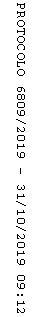 